Safer School initiative – Primary School Pupil Survey February 2018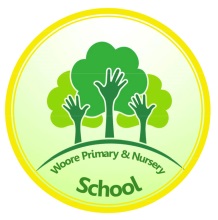 Question 1Question 1Question 1Question 1Do you feel safe at school?Do you feel safe at school?Tick below to indicate answer from pupilTotalsYes                  Yes                  51No (See below) No (See below) 1Where and why does the pupil not feel safe? I feel like I can’t trust some people and I get angry more often.Where and why does the pupil not feel safe? I feel like I can’t trust some people and I get angry more often.Where and why does the pupil not feel safe? I feel like I can’t trust some people and I get angry more often.Where and why does the pupil not feel safe? I feel like I can’t trust some people and I get angry more often.Question 2Question 2Question 2Question 2Would you recognise a school visitor badge?Would you recognise a school visitor badge?Tick below to indicate answer from pupilTotalsYesYes40Not sureNot sure11NoNo1Question 3 Question 3 Question 3 Question 3 What would you do if a visitor was not wearing a school visitor badge on the school site – inside or outside?What would you do if a visitor was not wearing a school visitor badge on the school site – inside or outside?Tick below to indicate answer from pupilTotalsTell a member of staffTell a member of staff46Don’t knowDon’t know6Question 4Question 4Question 4Question 4If you see a visitor, parent or member of staff at the front door or school gate asking to be let into school, what would you do?If you see a visitor, parent or member of staff at the front door or school gate asking to be let into school, what would you do?Tick below to indicate answer from pupilTotalsI would not let them in and tell a member of staff.I would not let them in and tell a member of staff.45Not sure.Not sure.5Question 5Question 5Question 5Question 5What would you do if you were worried about something?What would you do if you were worried about something?Tick below to indicate answer from pupilTotalsTell a member of the school staff.Tell a member of the school staff.33Leave a message in the school worry box Leave a message in the school worry box 22Not sureNot sure9Question 6Question 6Question 6Question 6Do you think that the school is tidy and welcoming?Do you think that the school is tidy and welcoming?Tick below to indicate answer from pupilTotalsYes – I like itYes – I like it22OK – Its fineOK – Its fine25No – could be improvedNo – could be improved5Any suggestions to improve?More cloakroom spaceBags on the floorCloakroom needs tidyingMake the bags hang upBags on the floorTidy cloakroomHang bags upMore cloakroom spaceMore play toysAlarmsNeed a fire bell in our roomPut the gate higher at the sideTidy up the cloakroomLockers (x2)Bigger cloakroom for more spaceWe need tidier cloakroomsThe cloakroom is messy all of the timeGet lockersPeople should clear up their space where their bags areNeed lockers because it’s kind of messyOn busy days (Tues) it’s messy but not all of the timeSometimes it’s messy on TuesdaysAny suggestions to improve?More cloakroom spaceBags on the floorCloakroom needs tidyingMake the bags hang upBags on the floorTidy cloakroomHang bags upMore cloakroom spaceMore play toysAlarmsNeed a fire bell in our roomPut the gate higher at the sideTidy up the cloakroomLockers (x2)Bigger cloakroom for more spaceWe need tidier cloakroomsThe cloakroom is messy all of the timeGet lockersPeople should clear up their space where their bags areNeed lockers because it’s kind of messyOn busy days (Tues) it’s messy but not all of the timeSometimes it’s messy on TuesdaysAny suggestions to improve?More cloakroom spaceBags on the floorCloakroom needs tidyingMake the bags hang upBags on the floorTidy cloakroomHang bags upMore cloakroom spaceMore play toysAlarmsNeed a fire bell in our roomPut the gate higher at the sideTidy up the cloakroomLockers (x2)Bigger cloakroom for more spaceWe need tidier cloakroomsThe cloakroom is messy all of the timeGet lockersPeople should clear up their space where their bags areNeed lockers because it’s kind of messyOn busy days (Tues) it’s messy but not all of the timeSometimes it’s messy on TuesdaysAny suggestions to improve?More cloakroom spaceBags on the floorCloakroom needs tidyingMake the bags hang upBags on the floorTidy cloakroomHang bags upMore cloakroom spaceMore play toysAlarmsNeed a fire bell in our roomPut the gate higher at the sideTidy up the cloakroomLockers (x2)Bigger cloakroom for more spaceWe need tidier cloakroomsThe cloakroom is messy all of the timeGet lockersPeople should clear up their space where their bags areNeed lockers because it’s kind of messyOn busy days (Tues) it’s messy but not all of the timeSometimes it’s messy on TuesdaysQuestion 7Question 7Question 7Question 7Do you have any ideas for the school to be safer or to improve?Do you have any ideas for the school to be safer or to improve?Any suggestions to improve?Monkey bars outsideDodgeball every WednesdayAlarmsGo kart trackMotorcross tracks so people can bring motorbikesLasersThe walls need to be higherNo danger signs-things you are not allowed (real guns, fireballs)If it’s slippy, put a sign there so you don’t slip on it.Lockers (x2)PS4No! (x2)Have a post in the classroom for book bagsThe wallSome security camerasAny suggestions to improve?Monkey bars outsideDodgeball every WednesdayAlarmsGo kart trackMotorcross tracks so people can bring motorbikesLasersThe walls need to be higherNo danger signs-things you are not allowed (real guns, fireballs)If it’s slippy, put a sign there so you don’t slip on it.Lockers (x2)PS4No! (x2)Have a post in the classroom for book bagsThe wallSome security camerasAny suggestions to improve?Monkey bars outsideDodgeball every WednesdayAlarmsGo kart trackMotorcross tracks so people can bring motorbikesLasersThe walls need to be higherNo danger signs-things you are not allowed (real guns, fireballs)If it’s slippy, put a sign there so you don’t slip on it.Lockers (x2)PS4No! (x2)Have a post in the classroom for book bagsThe wallSome security camerasAny suggestions to improve?Monkey bars outsideDodgeball every WednesdayAlarmsGo kart trackMotorcross tracks so people can bring motorbikesLasersThe walls need to be higherNo danger signs-things you are not allowed (real guns, fireballs)If it’s slippy, put a sign there so you don’t slip on it.Lockers (x2)PS4No! (x2)Have a post in the classroom for book bagsThe wallSome security camerasOptional additional questions by the school and pupils!Optional additional questions by the school and pupils!Optional additional questions by the school and pupils!Optional additional questions by the school and pupils!Question 8Question 8Question 8Question 8Do your teachers help you to stay safe online?Tick below to indicate answer from pupilTotalsYes-Our teachers regularly talk to us about e-safety. I know a lot about e-safety.37Sometimes-I know a little bit about e-safety.10No. I don’t know anything about e-safety.5Any suggestions to improve? None recordedAny suggestions to improve? None recordedAny suggestions to improve? None recordedAny suggestions to improve? None recorded